CURRICUALAM VITAE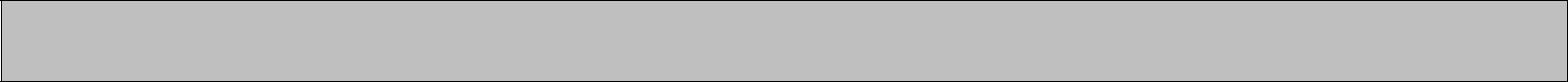 RAHEEM 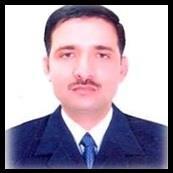 E-mail: raheem.370284@2freemail.com 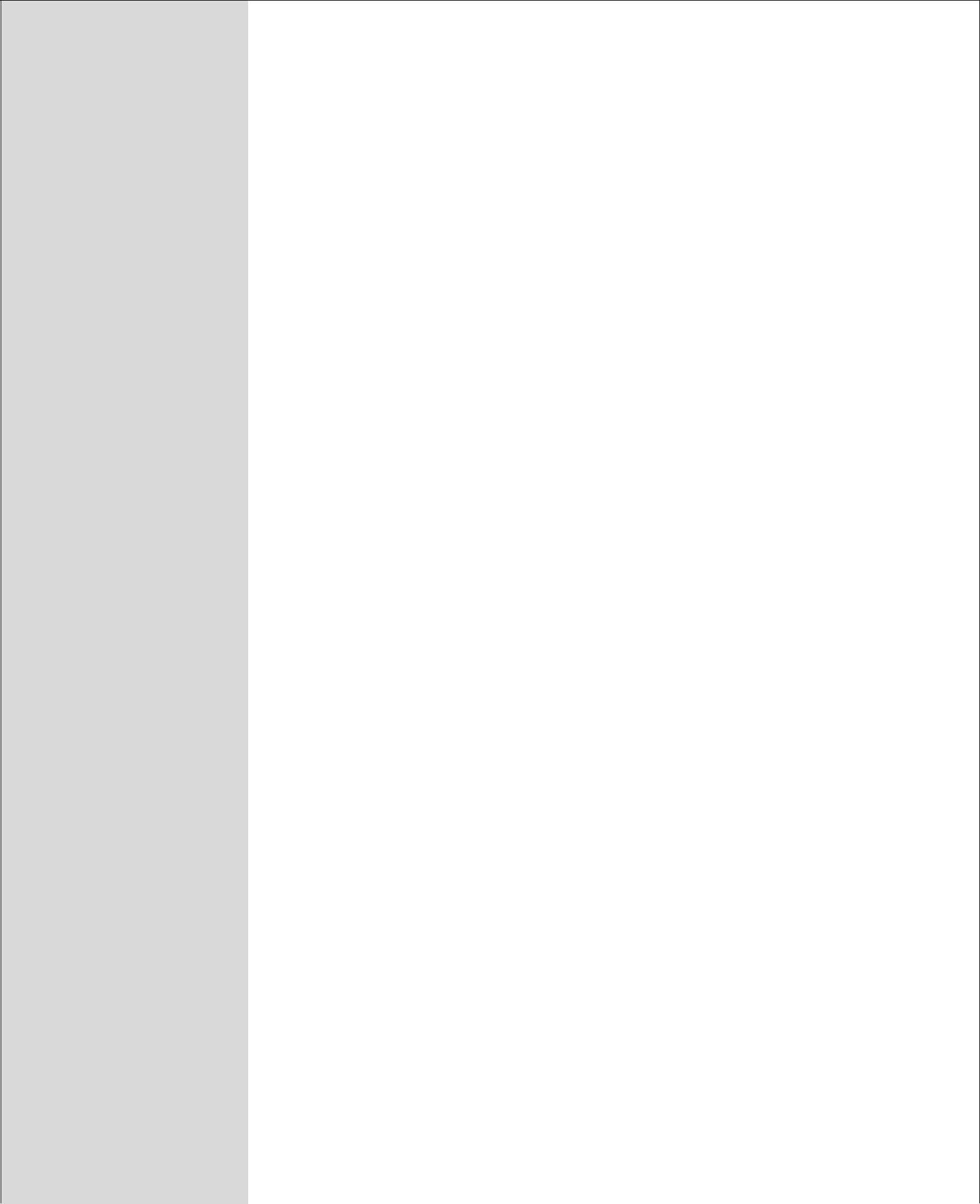 OBJECTIVEPROFESSIONAL EXPERIENCEEDUCATIONTo build a career in a progressive organization, where I can effectively utilize the knowledge and experience gained in order to emerge as a competent Safety professional and to demonstrate the acquired skills in professional way and thereby gain recognition and contribute to the growth of the organization.Started working with Sheikh Khalifa Specialty Hospital –Ras Al Khaimah as Fire & Safety Officer From Dec-2014 to Continue.Worked with the Safety team in implementing the Safety requirements of the Organization including preparations & achieving the JCIA Accreditation.Eight years experienced as Operations Supervisor/HSE Officer with G4S Securicor LLC UAE from Nov-2006 To Nov-2014Provided the services as the Operations supervisor on behalf of G4S in dealing with client as per contractual requirements.Visited the company sites and trained the staff about firefighting and emergency response actions.Educated the staff about dealing with different emergencies and rescue and evacuation procedure.One year experienced as HSE Officer in SHV Energy Pakistan (Pvt) Ltd. Pakistan From 2005 To 2006.Conducted site safety inspections to ensure the compliance of HSE policies and procedures.Monitor the daily activities at the site and conducted safety awareness trainings for all staff members at the site.Recognized for providing Best Safety Solutions at workplace.Eight Years experienced as Soldier in Pakistan Army From 1997 to 2005.Work as a part of the team to accomplish all assigned tasks.Maintain and comply with the all job related assignments.Attended all internal meeting and comply accordingly.Obtain an exemplary service certificate.NEBOSH International General CertificateBS OHSAS 18001-Introductory & Internal Auditor CourseBasic CPR and First Aid Training.Quality Improvement Methodology training.Graduation from Allama Iqbal Open University, Islamabad Pakistan, year 2007.COMPUTER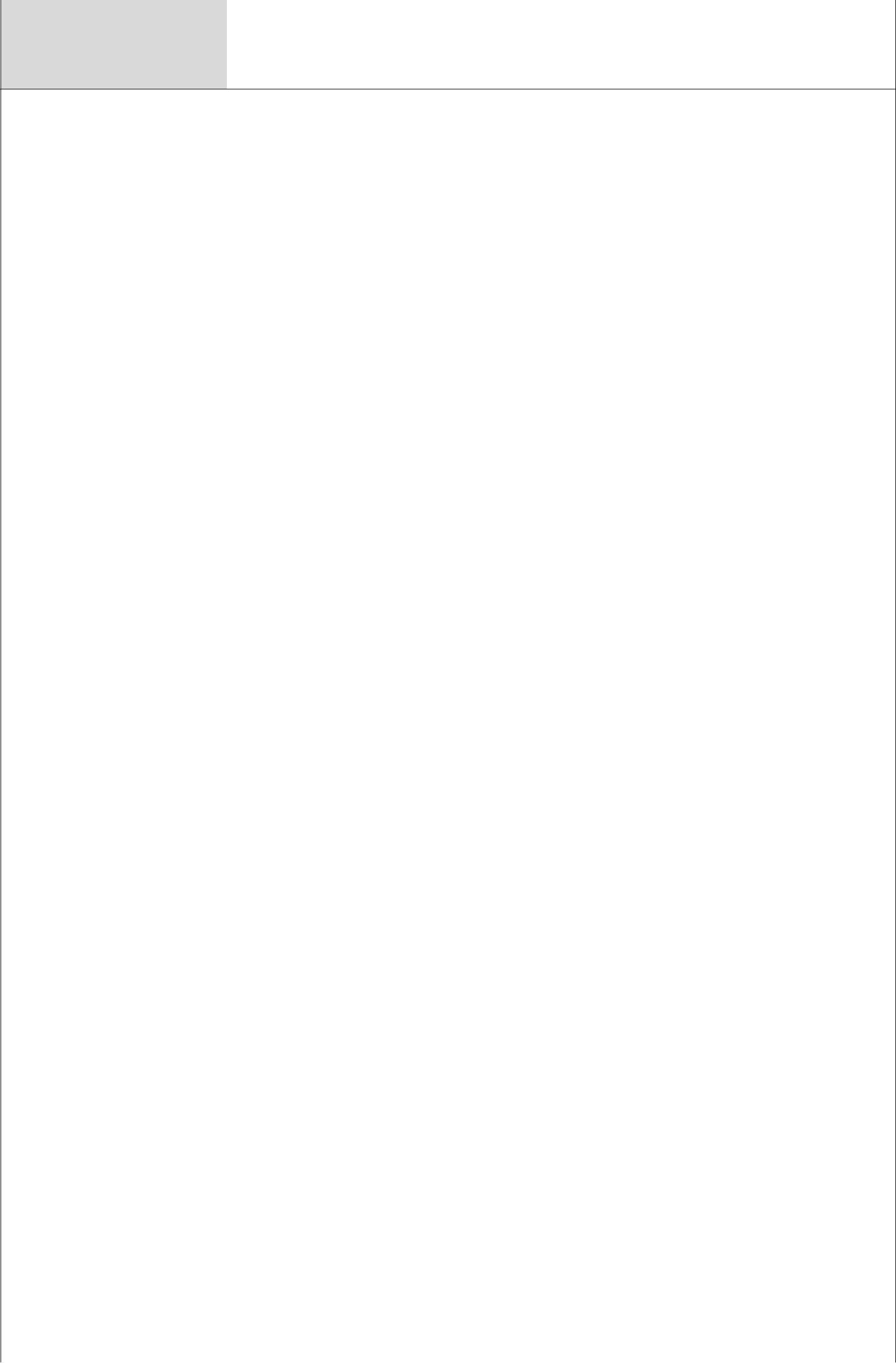 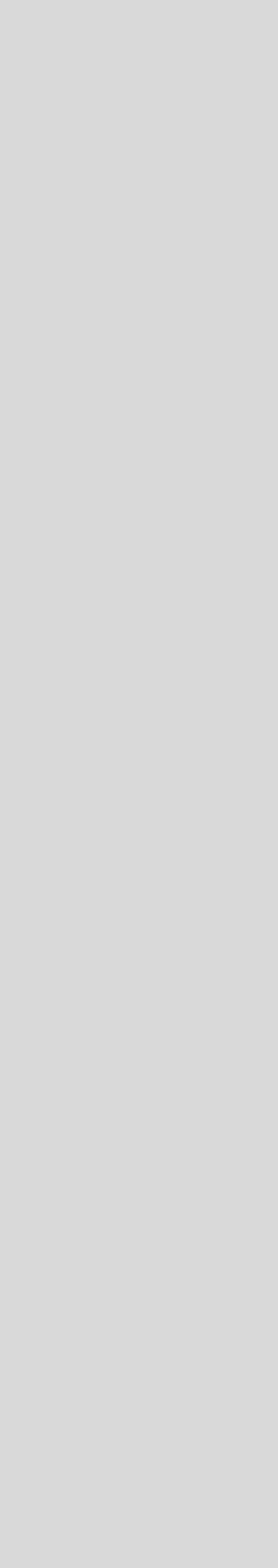 MAIN DUTIES AND RESPONSIBILITIESPreparation of the HSE Documents such as HSE Policy, HSE Procedures Manual, Project HSE Plans, HSE Formats, HSE Audit Questionnaire, HSE Inspection Checklist, etc.Conduct Risk Assessment for all Organizational Activities.Conduct   weekly/monthly   HSE   meeting   and   participate   in   theClient’s/Consultant’s HSE Meeting.Assist the investigation team of accidents, incidents, near misses and advice the management and other employees on learning points.Conduct periodical inspection of vehicles, equipment, tools & firefighting facilities, etc.Monitor the action points at the work site and render necessary guidance to Engineers / Supervisors / Workers during the site inspection.Plan and conduct HSE induction training for all new entrants, and other In-house HSE training programs on the need basis.Maintain and update all HSE reports and records.Issue safety highlights and flashes and prepare HSE statistics (monthly and yearly wise).Advice the line management personnel in displaying the relevant cautionary instructions, signs, and symbols in the prominent placesPrepare the emergency response procedures suitable to the various activities of the Company and the surrounding areas.Conducting HSE inspections.Maintain and comply with the company safety policies and procedures.Conduct safety meeting with supervisory staff and sub-contractors.Coordinating with client and consult for audit.Co-ordinates HSE activity with sub contractor to ensure complains with company objectives, policies and procedures.Provides safety induction/orientation for new employees.Provide effective trainings.Coordinating for conducting Tool Box Talks.Selection and issue of PPEs and to decide special purpose PPEs.To ensure company HSE policy, plan is managed strictly in accordance with local and international standards.To provide information to managers on request and to compile reports as required.Provides recommendations for any critical activities to management, supervisors with proper risk control systems.Design and planning for managing of fire prevention and protection systems according to the site requirements and locating fire extinguishers accordingly.Co-ordinates HSE emergency response activities with Mock drills and accident, incident, near miss investigations and ensuring to resolve emergencies and chances of repetitions.Ensuring that the organization follows EHS measures with respect to the local regulations.LANGUAGESKNOWNDRIVINGLICENSEDETAILSSTRENGTHS & COMPETENCYPERSONAL PROFILEEnglish, Arabic, Urdu, Hindko, Punjabi,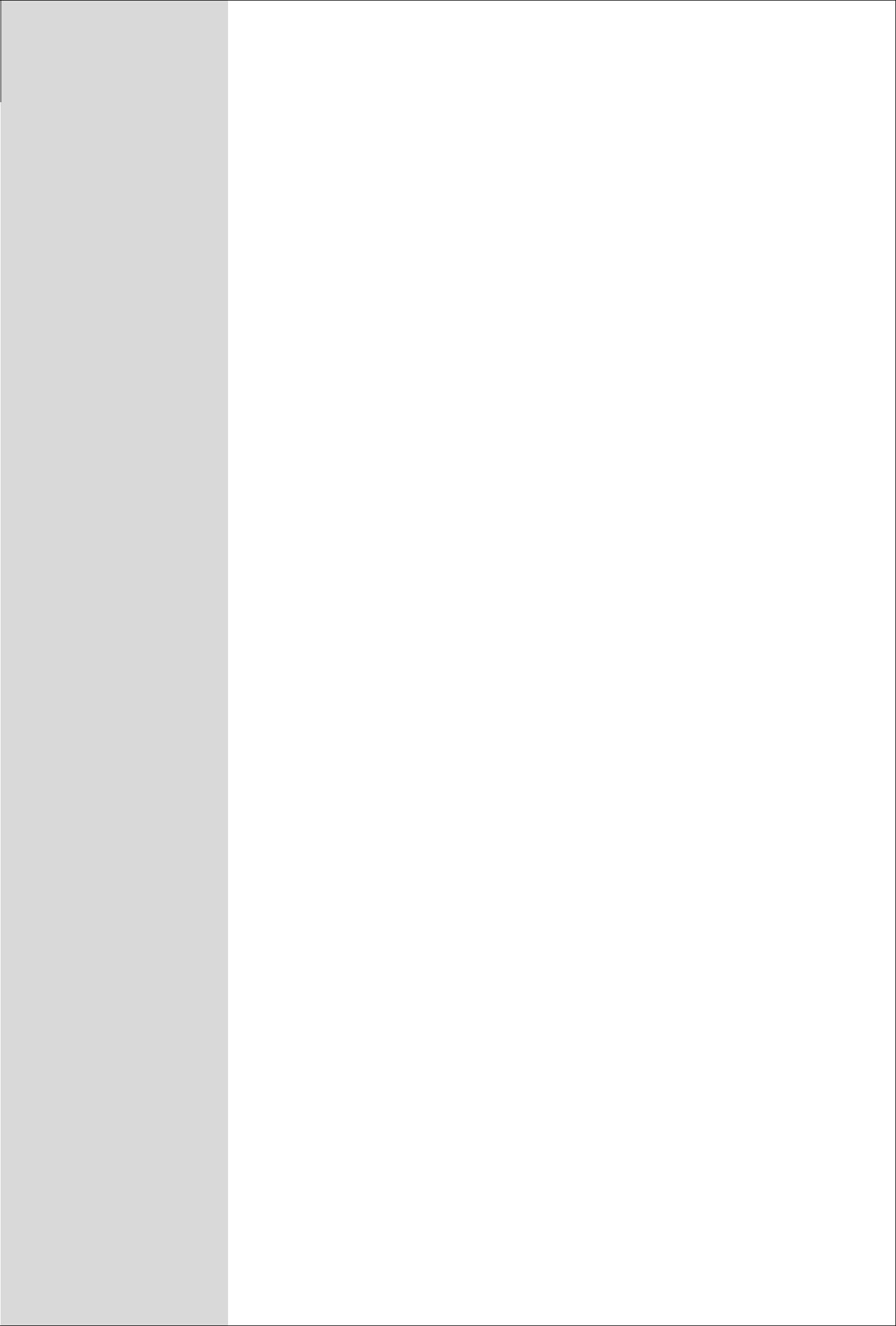 UNITED ARAB EMIRATES DRIVING LICENSE.PAKISTAN DRIVING LICENSE.Effective Communication & Negotiation Skills.Adapt to changes & Pressures.Confident, Fast learner & Self MotivativeWork effectively with diverse group of people.Hard workerTeam WorkerDECLARATION	I solemnly declare that the above furnished information’s are true andcorrect to the best of my knowledge and belief.RAHEEM MS-Office, WindowsEXPERTISEMS-Office, WindowsDate of birth:04 /08 /1980Place of birth:PakistanMarital status:MarriedGender:MaleNationality:PakistaniPlace of Issue:Haripur, PakitanVisa Status:Employment.